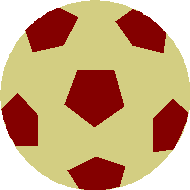 Ledyard Soccer ClubFall 2014 RegistrationU10-U14 Fall 2014 Registration will be open from April 15 – June 6.  To sign up go to ledyardsoccerclub.org to find the link for registration.  We plan to hold Fall 2014 evaluations in mid to late June.  After June 6, go to ledyardsoccerclub.org for confirmed dates.  In addition, the Ledyard Soccer Club has again established a camp agreement with Youth Elite Soccer (YES) to run a camp for our Fall 2014 U10-U14 teams this summer from July 28 thru August 1.  Each soccer team will have an individual coach for three hours a night (5:00-8:00 p.m.) over five days.  To register for YES preseason clinic, go to ledyardsoccerclub.org and find the link for YES Preseason Camp.  No charges will be applied until the week of camp.  Cost of camp will range from $85 to $95 depending on number of players per team.